VI. MEDIOS Y MATERIALES          Equipos: Data display y otros equipos de tecnología informática. Otros: Separatas, libros, artículos, direcciones electrónicas, conferencias y viaje de estudio.VII. EVALUACION.7.1.- Características: interactiva, permanente integral, individual-grupal.7.2.- Criterios básicos: Asistencia obligatoria. El 30% de inasistencias determina la desaprobación automática de la asignatura. Dominio teórico y capacidad de aplicación del conocimiento; nivel crítico, originalidad, consistencia y actitud innovadora.7.3.-Requisitos trabajo de investigación grupal, entrega de informes de lecturas y promedio aprobatorio de pruebas parcial, final y prácticas calificadas.7.4.- Instrumentos: Registros, fichas de debate, guías de observación, guías de lectura. La ponderación de las notas se hará de acuerdo al Reglamento Académico Capitulo X. Art.127º inciso a.VIII. BIBLIOGRAFÍA . Maintz Renate. Sociología de las Organizaciones. Alianza Universidad, España. 2000.. Perrow Charles. Sociología de las Organizaciones. Mc Graw Hill, Colombia. 2003.. Suárez Francisco y otros. Analista Organizacional ¿Profesión o saber? Edit. Macchi, Bs. As. 2002. Hall Richard H. Organizaciones, estructuras, procesos y resultados. México. 2000. Gutiérrez Gustavo. Teología de la Liberación. Editorial San Marcos, Lima. 1970.. Luis Guillermo Lumbreras. Historia General del Ejército Peruano. Edit. Milla Batres, Lima. 1980Roldan Aquino, Julio. Perú, Mito y Realidad. Lima 1986.Schein Edgar R. La cultura empresarial y el liderazgo. Edit. Paidos, Bs. As. 1999.Lora Cam, José F.W. Mitologias Universales y Latinoamericanas. Ed. Juan Gutemberg. Lima 2003.Obando Morán, J.D. Ocaso de una Impostura. El fracaso del paradigma intelectualista de la filosofía en el Perú. Ed. P.S.M. Lima 2003.Rivera Palomino, J.D. Filosofía y globalización. Serie Ciencias Sociales. Ed. P.S.M. Lima. 2004.Rosental, M. M. Diccionario filosófico. Ed. Pueblos Unidos. Montevideo. 1980.Sobrevilla, David. Las ideas en el Perú Contemporáneo. En Historia del Perú. Procesos e Instituciones. Tomo XI. Ed. Juan Mejía Baca. Lima. 1981.Kierkergaard y Nietzsche. Ed. BAC. Madrid. 1975.Vidal, Francisco; Rampérez, José. Filosofías del siglo XX. Ed. Síntesis. Madrid. 2005.BENDIX, Richard; S.M. LIPSET. Clase, status y poder, Ed. Suramérica, Madrid. 1972                                                       Huacho, abril del 2017                                                         ..........................................................                                                           Lic. ROGGER TABOADA RODRIGUEZUniversidad Nacional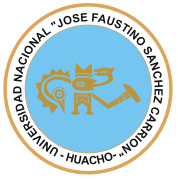 José Faustino Sánchez CarriónFACULTAD DE CIENCIAS SOCIALESSILABOASIGNATURA: SOCIOLOGIA DE LAS ORGANIZACIONES           CODIGO: 7703    I.- DATOS GENERALES1.1. ESCUELA ACADEMICO PROFESIONAL       :   SOCIOLOGÍA1.2. CICLO                                                              :   VII1.3. CREDITOS                                                 :   031.4. AREA                                                               :   CIENCIAS HUMANAS Y SOCIALES1.5. CONDICION                                                   :   OBLIGATORIO1.6. HORAS SEMANALES                                     :   TH: 04, HT-02, HP-021.7.- SEMESTRE ACADEMICO                             :    2017-I1.8.-PRE REQUISITO                                             :    66061.9.- DURACION DEL CURSO                              :   16 SEMANAS1.10. DOCENTE                                                     :    ROGGER TABOADA RODRIGUEZ          E-mail                                                           :    roggerst@hotmail.comII.-SUMILLALas organizaciones: Iglesia, Empresa, Ejército, Estado, las Asociaciones. La organización como sistema social. La estructura y funcionamiento de la organización. La burocracia y el poder. La autoridad y el conflicto. Los miembros de la organización y su reclutamiento. Los cambios dentro de la organización.III.-OBJETIVOS•	Conocer el origen y rol de las diversas organizaciones que gravitan en el funcionamiento de la sociedad y del Estado.   . Al concluir el año académico, el estudiante debe conocer el funcionamiento del sistema organizacional de la sociedad.V. METODOLOGIAa.- Forma de Trabajo.•	Motivación y problematización, sustentándose en hechos y teoría.•	Selección de lecturas con relación a cada temática del curso.•	Las sesiones se organizarán en torno a exposiciones, discusiones y controles de lectura. •	Conformación de grupos de investigación sobre temas específicos. Presentación, sustentación y debate de trabajos de investigación.b.- Métodos. Expositivo-dialógico, analítico-critico, inductivo-deductivo, dialectico, analítico-sintético.c.- Técnicas.Investigación, ensayo, panel, coloquio y otras formas de dinámica grupal.V. PROGRAMACION DE CONTENIDOSUNIDAD  TEMATICAOBJETIVOS ESPECIFICOSCONTENIDOS ANALITICOS                                                            No. SEMANASIConcepto de Organización, y rol que desempeñan en el contexto social. 1.1 Conocer la génesis, desarrollo y perspectivas de las organizaciones.1.2 Distinguir sus principales rasgos y características. 1.3 Reconocer el rol de las organizaciones.1.4 Valorar los alcances de su existencia como tal.1.1. Antecedentes y origen de las organizaciones. 1°IConcepto de Organización, y rol que desempeñan en el contexto social. 1.1 Conocer la génesis, desarrollo y perspectivas de las organizaciones.1.2 Distinguir sus principales rasgos y características. 1.3 Reconocer el rol de las organizaciones.1.4 Valorar los alcances de su existencia como tal.1.2. La organización como sistema social. 2°IConcepto de Organización, y rol que desempeñan en el contexto social. 1.1 Conocer la génesis, desarrollo y perspectivas de las organizaciones.1.2 Distinguir sus principales rasgos y características. 1.3 Reconocer el rol de las organizaciones.1.4 Valorar los alcances de su existencia como tal.1.3. Tipos de organizaciones.3°IConcepto de Organización, y rol que desempeñan en el contexto social. 1.1 Conocer la génesis, desarrollo y perspectivas de las organizaciones.1.2 Distinguir sus principales rasgos y características. 1.3 Reconocer el rol de las organizaciones.1.4 Valorar los alcances de su existencia como tal.1.4. El surgimiento del Estado y las leyes. 3°IILa filosofía como concepción del mundo, como ciencia, y su relación con la problemática humana2.1 Analizar los diversos tipos de organizaciones.2.2 Precisar la influencia delas diversas organizaciones en la estructuración del aparato productivo, político, ideológico, normativo y coercitivo de nuestra sociedad.2.1. La Iglesia, origen, historia, rol en la actualidad. 4°IILa filosofía como concepción del mundo, como ciencia, y su relación con la problemática humana2.1 Analizar los diversos tipos de organizaciones.2.2 Precisar la influencia delas diversas organizaciones en la estructuración del aparato productivo, político, ideológico, normativo y coercitivo de nuestra sociedad.2.2. El Ejército, origen, función social e histórica.5°IILa filosofía como concepción del mundo, como ciencia, y su relación con la problemática humana2.1 Analizar los diversos tipos de organizaciones.2.2 Precisar la influencia delas diversas organizaciones en la estructuración del aparato productivo, político, ideológico, normativo y coercitivo de nuestra sociedad.2.3. La Empresa, el trabajo, procesos productivos, modelos de desarrollo.         6°IILa filosofía como concepción del mundo, como ciencia, y su relación con la problemática humana2.1 Analizar los diversos tipos de organizaciones.2.2 Precisar la influencia delas diversas organizaciones en la estructuración del aparato productivo, político, ideológico, normativo y coercitivo de nuestra sociedad.2.4.  Las Asociaciones  de la sociedad civil, políticas, culturales, empresariales, de Derechos Humanos.7°IILa filosofía como concepción del mundo, como ciencia, y su relación con la problemática humana2.1 Analizar los diversos tipos de organizaciones.2.2 Precisar la influencia delas diversas organizaciones en la estructuración del aparato productivo, político, ideológico, normativo y coercitivo de nuestra sociedad.PRIMER PARCIAL8°IIILas organizaciones, las relaciones humanas. La función de la cultura y el poder.3.1 Establecer la importancia de las relaciones humanas.3.2 Explicar el significado del darwinismo social y el papel que desempeñan la burocracia y el poder en la sociedad.3.1. Las Relaciones Humanas. La doctrina del Darwinismo social 9°IIILas organizaciones, las relaciones humanas. La función de la cultura y el poder.3.1 Establecer la importancia de las relaciones humanas.3.2 Explicar el significado del darwinismo social y el papel que desempeñan la burocracia y el poder en la sociedad.3.2. Max Weber y las características burocráticas.  10°IIILas organizaciones, las relaciones humanas. La función de la cultura y el poder.3.1 Establecer la importancia de las relaciones humanas.3.2 Explicar el significado del darwinismo social y el papel que desempeñan la burocracia y el poder en la sociedad.3.3. Las organizaciones y la cultura, funciones. 11°IIILas organizaciones, las relaciones humanas. La función de la cultura y el poder.3.1 Establecer la importancia de las relaciones humanas.3.2 Explicar el significado del darwinismo social y el papel que desempeñan la burocracia y el poder en la sociedad.3.4. El poder, relaciones de poder, bases y fuentes del poder método. 12°IVSolución de conflictos mediante la comunicación y la toma de decisiones. 4.1. Comprender la esencia  de los conflictos sociales, el rol de la comunicación y la importancia del análisis organizacional.4.1.  El conflicto y el proceso de la toma de decisiones.13°   y 14°IVSolución de conflictos mediante la comunicación y la toma de decisiones. 4.1. Comprender la esencia  de los conflictos sociales, el rol de la comunicación y la importancia del análisis organizacional.4.2.  La comunicación horizontal y vertical.4.3. El análisis organizacional-institucional. El papel del analista.15°IVSolución de conflictos mediante la comunicación y la toma de decisiones. 4.1. Comprender la esencia  de los conflictos sociales, el rol de la comunicación y la importancia del análisis organizacional.SEGUNDO EXAMEN PARCIAL Y PUBLICACIÓN DE RESULTADOS16°